คู่มือการใช้งานเทศบาลตำบลคลองปราบเนื่องจากสถานการณ์การระบาดของไวรัสโควิด (Covid – 19 ) เทศบาลตำบลคลองปราบ มีความห่วงใยประชาชน จึงปรับปรุงระบบการลงทะเบียนเบี้ยยังชีพ ลดการเดินทางของประชาชนตามหลักการเว้นระยะห่างทางสังคม (Social Distancing) เพื่อให้ประชาชนผู้มีสิทธิ์ได้เข้าถึงสิทธิของตนเอง แม้อยู่ในสถานการณ์วิกฤติ โดยสามารถลงทะเบียนรับเงินเบี้ยยังชีพ จากที่บ้านได้ตลอด 24 ชั่วโมงองค์การบริหารส่วนตำบลบางเดือนจึงขอเชิญชวนให้ผู้สูงอายุที่มีอายุ 60 ปีบริบูรณ์ ที่ยังไม่เคยลงทะเบียนขอรับเบี้ยยังชีพผู้สูงอายุและผู้ที่เกิดก่อนวันที่ 2 กันยายน 2504 ลงทะเบียนรับเบี้ยยังชีพผู้สูงอายุจากที่บ้านได้ตลอด 24 ชั่วโมง โดยมีขั้นตอนดังนี้สแกนคิวอาร์โค้ด หรือกดลิ้ง https://forms.gle/DFzTpoathEyzuex58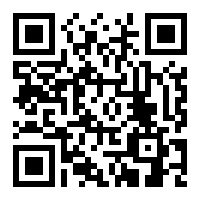 กรอก GMAIL ของท่านหรือบุคคลที่เกี่ยวข้องกรอกข้อมูลในการที่ใช้ในการลงทะเบียนเจ้าหน้าที่จะติดต่อกลับไป เมื่อเจ้าหน้าที่ได้ตรวจสอบข้อมูลและดำเนินการเรียบร้อยแล้วคุณสมบัติของผู้ลงทะเบียนมีสัญชาติไทยมีชื่ออยู่ในทะเบียนบ้านเขตตำบลคลองปราบ หรือผู้ที่ได้ย้ายทะเบียนบ้านมาใหม่ก่อนสิ้นเดือนพฤศจิกายนของทุกปีไม่เป็นผู้รับบำนาญ เบี้ยหวัด บำนาญพิเศษ บำเหน็จรายเดือน หรือสวัสดิการเป็นรายเดือน จากหน่วยงานของรัฐ รัฐวิสาหกิจ หรือองค์กรปกครองส่วนท้องถิ่น
เอกสารหลักฐานที่ต้องแนบ1. รูปถ่ายสำเนาทะเบียนบ้าน พร้อมรับรองสำเนาถูกต้อง2. รูปถ่ายสำเนาบัตรประจำตัวประชาชน พร้อมรับรองสำเนาถูกต้อง3. รูปถ่ายสมุดบัญชีเงินฝากธนาคารกรุงไทย ประเภทออมทรัพย์ พร้อมรับรองสำเนาถูกต้องลงทะเบียนได้ตลอด 24 ชั่วโมง ตั้งแต่บัดนี้ – เดือนกันยายน 2563 ติดต่อสอบถาม โทร 0-7734-4117 